6DIALOGUES 13 Berätta vad du gör och vid vilken tid ungefär!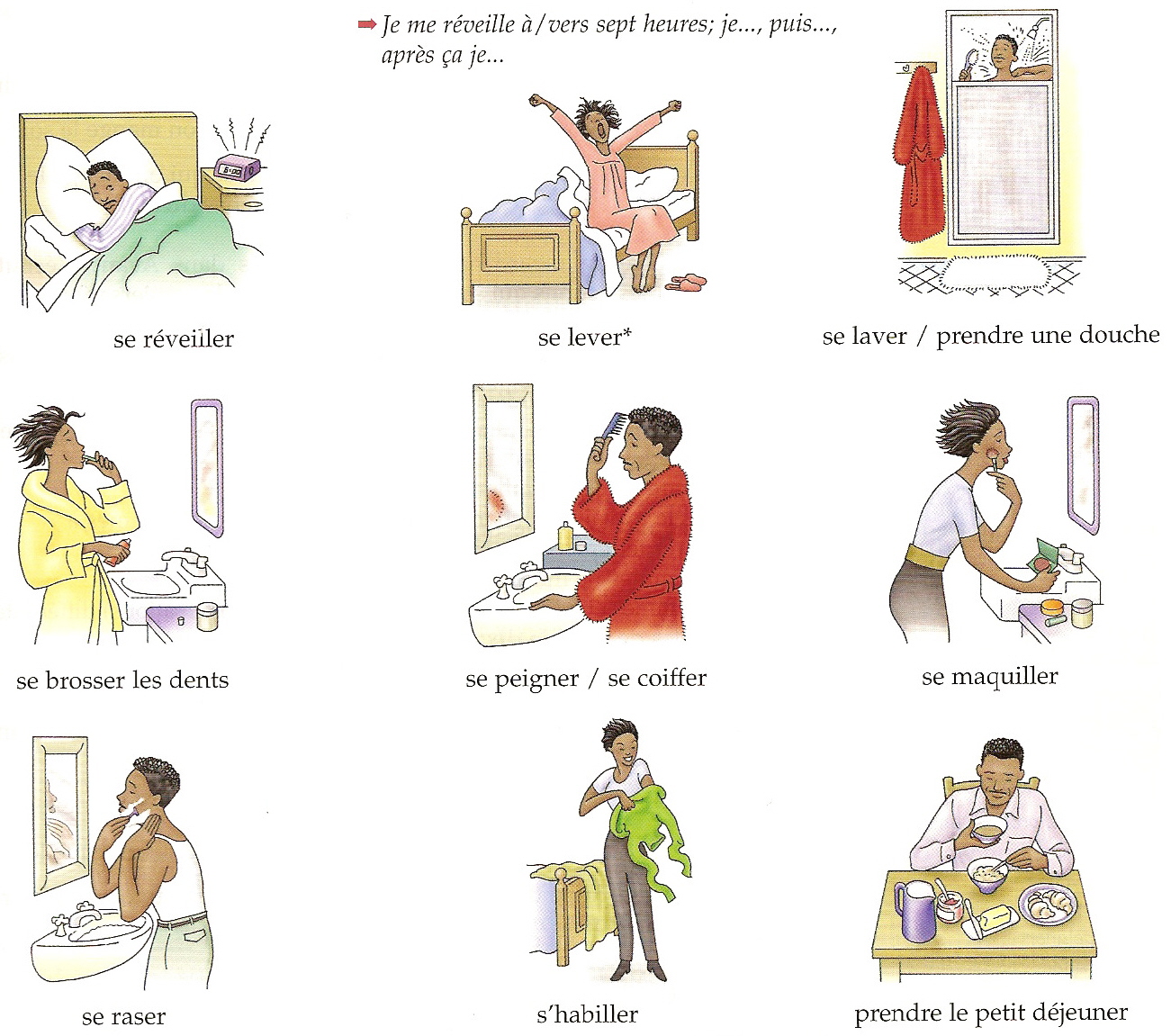 